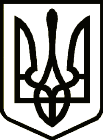 УКРАЇНАСРІБНЯНСЬКА СЕЛИЩНА РАДАРІШЕННЯ(тринадцята сесія восьмого скликання)24 грудня 2021 рокусмт СрібнеПро затвердження Програми «Поліцейський офіцер громади» Срібнянської селищної ради на 2021 - 2022 рокиЗ метою запобігання та попередження правопорушень і злочинів, захисту конституційних прав і свобод, життя та здоров’я громадян, інтересів суспільства і держави від протиправних посягань, забезпечення ефективної підтримки органом місцевого самоврядування та населенням діяльності органів внутрішніх справ на території Срібнянської селищної ради  спрямоване на підвищення загального рівня правопорядку в населених пунктах громади, профілактичної роботи по попередженню злочинності та забезпечення комплексного підходу до розв’язання проблем, пов’язаних з питаннями безпеки, керуючись ст. 143 Конституції України, ст. 26, ст.59 Закону України "Про місцеве самоврядування в Україні" наказом МВС України від 28.07.2017 №650 "Про затвердження Інструкції з організації діяльності дільничних офіцерів поліції", селищна рада вирішила:1.Затвердити Програму «Поліцейський офіцер громади» Срібнянської селищної ради на 2021 – 2022, що додається.2.Контроль за виконанням даного рішення покласти на постійні комісії з питань регламенту, депутатської етики, законності і правопорядку та з питань бюджету, соціально-економічного розвитку та інвестиційної діяльності.  Селищний голова						      Олена ПАНЧЕНКО